Temat: Poznanie litery ,,Ł”Prezentacja zapisu drukowanego i pisanego  litery- pisanie paluszkiem po konturze litery zał. 1Ćwiczenia grafomotoryczne: pisanie litery ,,ł” na tacy z kaszą, mąką lub piaskiem
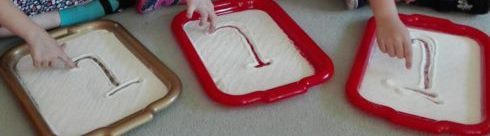 Wybieranie z rozsypanki wyrazowej wyrazów z literą ,,Ł” zał. 2 (należy wydrukować i wyciąć wyrazy, zadaniem dziecka jest wybranie wyrazu z literą ,,ł” i wskazanie w którym miejscu ona się znajduje.Dzielenie na sylaby wszystkich wybranych wyrazów z literą ŁWyklejanie litery ,,Ł” plasteliną lub kulkami z bibuły zał. 3Wykonanie karty pracy- pisanie po śladzie zał.4 Praca plastyczna związana z świętami WielkanocnymiZadaniem jest ozdobienie pisanki wg pomysłu dziecka- technika dowolna  zał.5